Tejút Buddhista Pedagógiai KözpontA Tan Kapuja Buddhista Egyház erkölcstan oktatásának alapelvei és gyakorlata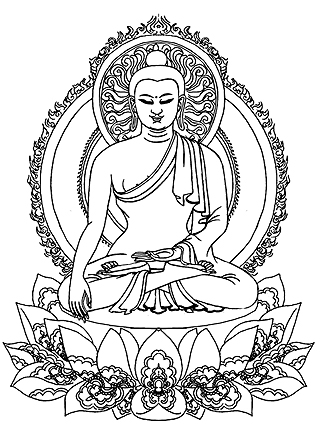 Általános célokA buddhista pedagógia sok ponton illeszthető a nyugati pedagógia célkitűzéseihez és számos területen gazdagíthatja is azt, kiegészítheti az oktatási-nevelési folyamat eredményeit azzal, amit fontosnak tart a buddhizmus. Ilyen az, hogy a gyerekek helyesen felmérjék azt az összefüggésrendszert, amelyben élnek, s a bennük rejlő lehetőségek, velük született tehetségek egészét képességekké fejlesszék.Ennek érdekében szükséges az, hogy kialakítsunk egy olyan nevelési, erkölcsoktatási elméletet és gyakorlatot, amely lehetővé teszi, hogy a gyermekekben élőek maradjanak bizonyos velük született képességek, illetve megkapják a támaszt a bennük rejlő lehetőségek kibontakoztatásához.A buddhizmus szellemében fontosnak tartjuk, hogy a nyitottság, a megismerésvágy, a kíváncsiság, a tudni akarás, a fejlett kifejezésbeli gazdagság, mely nemcsak szóbeli, sőt leginkább nem az, az eredeti látásmód, a könnyedség, a játékosság és a közvetlenség értékeit is fenn tudjuk tartani, meg tudjuk erősíteni a gyerekekben. Emellett fejlesztésre szorulónak tartjuk a következőket: a felelősségtudat, az önrendelkezés, az önuralom, a fegyelmezettség, az összpontosító képesség, az együttérzés, a készen kapott tudás visszaadása helyett képességek kibontakoztatása, az életközeli tanulással elnyert tudás ötletgazdag és megoldásközpontú alkalmazása, az erkölcsös és önfejlesztő magatartás- és tevékenységformák.Ezzel a buddhista pedagógia szerves része tud lenni a nyugati pedagógiának. Nem a keleti oktatási-nevelési módszereket kívánjuk adaptálni, hanem a keletiből és a nyugatiból a legjobb elemeket ötvözni egy olyan folyamatban, amely igyekszik megtalálni a középutat és egyensúlyt a nyugati és a keleti világ, kultúra eszményei és értékei között. Nem az a cél, hogy a mai világban a nyugati életstílustól eltávolodott emberek képződjenek, hanem olyanok, akik többletképességgel és az összefüggésekbe mélyebben hatoló látásmóddal felvértezve képesek helytállni környezetükben, fáradhatatlanul, kitartóan, eltökélten és hatékonyan munkálkodva önmaguk s a világ jobbításán. Ezt a holisztikus összefüggésekre építő megközelítést tehát három elvben ragadhatjuk meg. Egyfelől szeretnénk nagyobb figyelmet fordítani a keleti kultúrák megismertetésére, hiszen ez a mai, gyorsan változó világunkban meghatározó igény lehet. Ugyanakkor fontosnak tartjuk, hogy szervesen illeszkedjenek az ismeretek az iskolában tanított egyéb tantárgyak világába is. A buddhista szemléletet továbbá nem csak a nyugati kultúrához kívánjuk igazítani, hanem azon belül a magyar néphagyományhoz is, valamint kapcsolatot igyekszünk találni a hazai – keresztény és egyéb - vallások világához, szimbólumaihoz, tanításaihoz is, mivel a buddhizmus mindig odafigyelt a helyi kultúrákra és épített azokra. Ennek érdekében zajlanak az egyházunk és közösségei szervezésében olyan erkölcstan oktatások, gyerekfoglalkozások és táborok, ahol a résztvevők megismerkedhetnek a buddhista szellemiséggel, tanításokkal, erkölcsi alapállással.Iskolai erkölcstan (hittan) oktatások Az egyház rendszeresen tartott foglalkozásain a következő programok tartoztak az erkölcstan oktatási tevékenységbe:a Buddha életének megismerésebeszélgetés a buddhizmus erkölcsi szabályairól és egyéb, a gyerekek életében vonatkozással bíró buddhista tanításokróla meditáció alapjainak (érzékelésfigyelést, testfigyelést, testtudatosságot, összpontosítóképességet, feszültségoldást és önismeretet eredményező módszerek) bemutatása és gyakorlásajógafoglalkozásbeszélgetés szemléltető ábrákról (a buddhista szimbolika nagy jelképeiről) szertartások, jelképes és értékes tartalommal teli időpontok, időtartamok, alkalmak, amelyekkel megszentelünk egyes történéseket, amelyek szimbólumai (képi, tárgyi, hangban vagy tevékenységben megjelenők, avagy ezek együttesei) szintén segítik a buddhista szellemiség megjelenítésétkézművesfoglalkozások (festés, rajzolás, gyurmázás, gyapjúképkészítés, fonás, szövés, ablakmatrica készítés, gyöngyfűzés, fafaragás, hangszerkészítés, maszkkészítés, origamihajtogatás, szoborkészítés, kőfestés, virágkötés, gyógynövények füzetbe ragasztása, dekupázsolás, koszorúfonás), amelyek ugyancsak a figyelem fenntartását, az összpontosítást és a tudatos testhasználatot, valamint a képzelet mellett az alkotó- és formáló készséget fejlesztik bot- és egyéb, a küzdősportokban megjelenő gyakorlatok, amelyek az önuralomról és a másokra való érzékeny figyelemről egyaránt szólnakmesemondás, - hallgatás, amelynek során a tanítások üzenetei észrevétlenül hatnak a gyermek bontakozó tudatára, megnyugvást eredményeznek, „rendet tesznek” a gyermekek lelkébendrámajáték, mesék eljátszása bábokkal vagy színpadra állítva, amely a buddhista történetek szereplőivel és tanulságaival való azonosulást teszik lehetővéaz évkör ünnepeinek követése (hazai ünnepeknél buddhista kapcsolódás megkeresése, buddhista ünnepek elhelyezése a hazai ünnepkörben)ismert és keleti játékok (labdadobálás, vakvezetés, elrejtett tárgyak keresése, tárgyak kitapintása, illatok felismerése, mondatok körbeadása, „kibogozódás”, s még sok más) – ezek fejlesztik kapcsolatteremtést, a bizalmat, az érzékelést, a lazítást és összpontosítást, a kölcsönös együttműködést, az ön- és csoportismeretet, s amelyek az igazságos és szabálytartó magatartások betartatásával az erkölcsi fegyelmezettséget is életre hívják, segítik, némelyik pedig fokozott éberségpróbaként is működik Mindezeknek a foglalkozásoknak, gyakorlatoknak az is fontos eleme, hogy a gyermekek tudatát az újdonságokkal, az őket érdeklő élményekkel lefoglalva lehetővé válik a leszakadásuk a technológia sok téren egyébként hasznos vívmányai kapcsán egyre gyakrabban megjelenő számítógép- és okostelefon-függőségről.Kellő számú érdeklődő, jelentkező esetén az ország bármely iskolájában vállalunk erkölcstanoktatást (hittanórát). Tejút gyerekfoglalkozásokAz iskolai erkölcstan órákhoz tematikájában és célkitűzéseiben hasonló gyerekfoglalkozásokat havi rendszerességgel tartunk A Tan Kapuja Buddhista Egyház IX. kerületi (Csengettyű utcai) épületében. Előzetes jelentkezés nélkül várjuk a szülőket és gyermekeket az ingyenes alkalmakra.Tejút buddhista gyerektáborokA tanév alatti gyerekfoglalkozásokhoz hasonló programokra az egyház által szervezett tavaszi, nyári és őszi buddhista gyerektáborban is sor kerül. Ennek keretében a résztvevő gyermekek megismerkedhettek a buddhista szemlélettel, a természettisztelettel és az értékőrző hagyománnyal. A tábor helyszínei (ősszel és tavasszal Bajna, nyáron Mánfa) a város zajától távoleső, nagyon szép, békés helyek, ahol teljes nyugalom és csend van, melyek alkalmas a gyerektáborok megtartására. A széleskörű érdeklődésnek köszönhetően nyáron két turnusban kerül sor a tábor megrendezésére, így a gyerekeknek lehetőségében állt akár az első, akár a második héten, vagy mindkét héten a táborban való részvételre. A programok lebonyolításában közreműküdő foglalkozásvezetők színes, élménydús és nagyon alapos körültekintéssel megszervezett, pontos időrend szerint zajló tevékenységeket vezetnek.A tábor betekintést nyújt a buddhizmus szellemiségébe, alapvető szemléleti és módszertani jellemzőibe, valamint megismerteti az és egyetemesen emberi törvényszerűségeket, a cselekedetek következményeire vonatkozó tanításokat. A tábor a többrétű, sokoldalú tapasztalatszerzésre fekteti a hangsúlyt, különböző kulturális területek aktiválását igyekszünk elérni: a gyermekek megismerkedhetnek a buddhista szemlélettel, a természettisztelettel és az értékőrző hagyománnyala gyermekek bontakozó tudatát meghívjuk egy olyan világba, ahol megtapasztalhatják a természet közelségét, s a természetben való tanulással, a környezetre való ráhangolódással egy ősi, mindenkiben benne szunnyadó szinttel, örökérvényű viselkedésmintákat közvetítő erőkkel való kapcsolat megteremtése zajlik közösségi keretben.a gyermekek és felnőttek közös munkálkodása, a természeti környezethez való ökologikus közeledés együttes átélése zajlik az évkör azon időszakában, különképpen tavasszal, nyáron, amikor a testi-lelki megerősödés a jellemzőhidat építünk korunk mindennapi ritmusa és a hagyományok rítusai között, utat nyitunk a kulturális emlékezet rétegei felé és mind a közösségi, mind az egyéni értékek megvilágítása és felszínre hozatala megtörténika tábor keretében a keleti, elsősorban buddhista hagyományokból merítve olyan vizualitásra, mozgásra vagy speciális tevékenységre épülő kommunikációs helyzeteket hozunk létre, (pl. árnyszínházzal, esti tábortűznél az erkölcsi szabályok megbeszélésével)) melyek során a hagyományos minták átíródnak a jelen, modern környezetre, illetve segítik az én-központú magatartások feloldását, az együttműködési készség fejlesztését, az egymás mellett élés gyakorlását, a kommunikációs átjárhatóság növelését és a közösségi szemlélet erősítéséta speciális nevelési igényű gyerekek kommunikációs nehézségeinek és egyéb alkalmazkodási problémáinak csökkentését is igyekszünk elérni buddhista elvek és technikák alkalmazásávala gyerekek megtanulják az egymásra figyelés fontosságát, kialakítanak, megerősítenek magukban egy magasabb szintű tudatosságot önmagukkal, társaikkal és környezetükkel szemben a kézműves tevékenységekkel (oltárasztal-, füstölő-, füstölőtartó-készítés) igyekszünk felismertetni, felidézni, megerősíteni az alkotás örömét a tudatosság és az önkifejezés fejlesztése érdekébena belső késztetések felkeltését, tudatosítását hosszú távú célok elérése érdekében mélyebb eszközökkel, például drámajátékkal próbáljuk megvalósítaniegyéni képességeikhez szabott feladatokkal, s az így elért sikerélményekkel a gyermekek belső biztonságérzetét erősítjüka relaxációs, meditációs gyakorlatokkal a belső békéből és a külső rugalmasságból származó kiegyensúlyozottságot igyekszünk megteremteni és megszilárdítani.Eszközök és eredményekA gyermekeknél megfigyelhető folyamat, hogy tevékenységük, alkotásaik tükröt mutatnak saját világélményeikről és fejlődésükről. Ebben a következőkre törekszünk:buddhista szimbólumok megjelenítése, ábrázolásatermészetes, akár helyben található anyagok felhasználása: faág, virágok, kéreg, kövekmindent a buddhista szellemiség szerint végzünk, tehát egyfajta meditációként, aminél cél a megérkezés a jelenbe és a tudatosan figyelve a kézmozdulatokra, érzékszervek használatára.A leghatékonyabban örömet okozó közös és alkotó tevékenységeken keresztül: a közösségteremtő és hagyományőrző játékok, a jóga és a kézműves-foglalkozások, a mesélés, a buddhista mandalák rajzolása és festése, a mesék, keleti mítoszok megelevenítése, valamint a drámajáték, a színház, a természetes életmóddal kapcsolatos ősi formák felélesztése (agyagégetés, nemezelés, kenyérsütés, gyógynövények gyűjtése) révén tudjuk átadni számukra a buddhista szemlélet legfontosabb értékeit. Ezek a foglalkozások jó lehetőséget jelentenek a tudatosság és az önkifejezés fejlesztésére. Érdeklődés:A Tan Kapuja Buddhista Egyház, Tejút Buddhista Pedagógiai Központ, Csörgő Zoltán oktatásszervező, Tel: 06-30-99-127-66, csorgo.zoltan@tkbf.huAz értékelésről(Kiegészítésmintatantervünk Bevezetőjének 11. pontjához)Az értékelésben oktatóink az egyes iskolákban bevezetett módszereket követik.Ez többnyire a következő metódust jelenti: elsősöknél és félévben a másodikosoknál szövegesen (megfelelt, jól megfelelt, kiválóan megfelelt) történik. A lehetséges részletesebb szöveges értékelés szempontjai:Órai munkaKiváló: Az órai munkába aktívan bekapcsolódik.Jó: Az órai munkába kevésbé aktívan kapcsolódik be.Megfelelt: Az órai munkába nem kapcsolódik be.Erkölcsi érzéke, ítélőképessége:       Kiváló: Erkölcsi érzéke, ítélőképessége jól fejlett.Jó: Erkölcsi érzéke, ítélőképessége korának megfelelő.Megfelelt: Erkölcsi érzéke és ítélőképessége elmarad korának átlagától.Megeshet, hogy 1-2. osztályban ilyen típusú szöveges értékelés van:- kiváló/jó/megfelelő/ felzárkóztatásra szorul
- az órákon/mindig aktív/aktív/szóban kevésbé aktív/aktivitása megfelelő/ösztönzésre szorul/passzív
- érzéseit, gondolatait és fantáziaképeit vizuális, mozgásos vagy szóbeli eszközökkel képes kifejezni/általában képes kifejezni/még nem mindig képes kifejezni/nem képes kifejezniA 3-8. osztályban jeggyel értékelünk.Ha lehet, törekszünk a sablonos értékelés elkerülésére, s amennyiben az iskola fogadókész rá, inkább árnyalt, komplex képet adunk a teljesítményről. Igyekszünk minden csoportban kialakítani azt a mércét, hogy a tudás érték, kitűzött cél, mely felé az ösztönzés, a pozitív értékelés vezet. Félévkor és év végén is jó módszer az önértékelés. Érdemes arra bíztatni a gyerekeket, hogy próbálják őszintén, bátran felvállalni azt, ahogy magukat látják: szorgalmukat, jelenlétüket, figyelmüket... Ez mindig lehetőség arra is, hogy megerősítést kapjanak, vagy éppen mi is felhívjuk a figyelmüket arra, hogy miben érdemes még fejlődniük. Az értékelés visszajelzés a tanulónak - de az oktatónak is. Azaz ilyenkor magunkat is értékeljük, minket is értékelnek!Alapelv esetünkben is, hogy az érdemjegy, illetőleg az osztályzat megállapítása a tanuló teljesítményének, szorgalmának értékelésekor, minősítésekor nem lehet fegyelmezési eszköz.